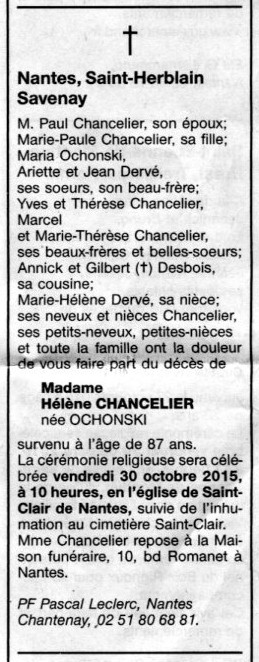 vient de nous quitter, dans sa 87ème année, Ses obsèques seront célébrées :     Vendredi 30 Octobre 2015 à 10 hEglise Saint Clair de Nantes